Petek,  10. 4. 2020Pozdravljeni učenci.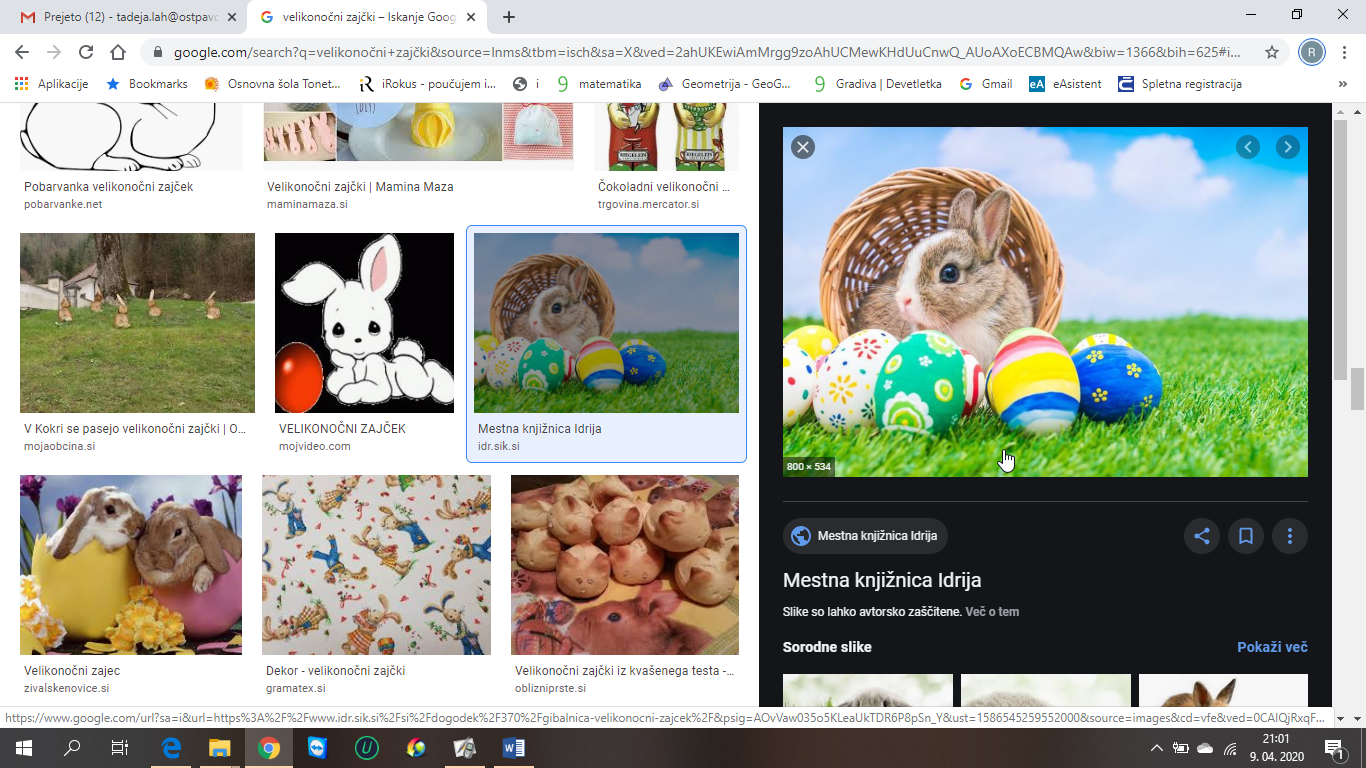 Danes bomo ponovili  kako računamo odstotke, delež in celoto.Rešimo nalogo 9 iz učbenika na strani 184. osnova = celota, del celote = delež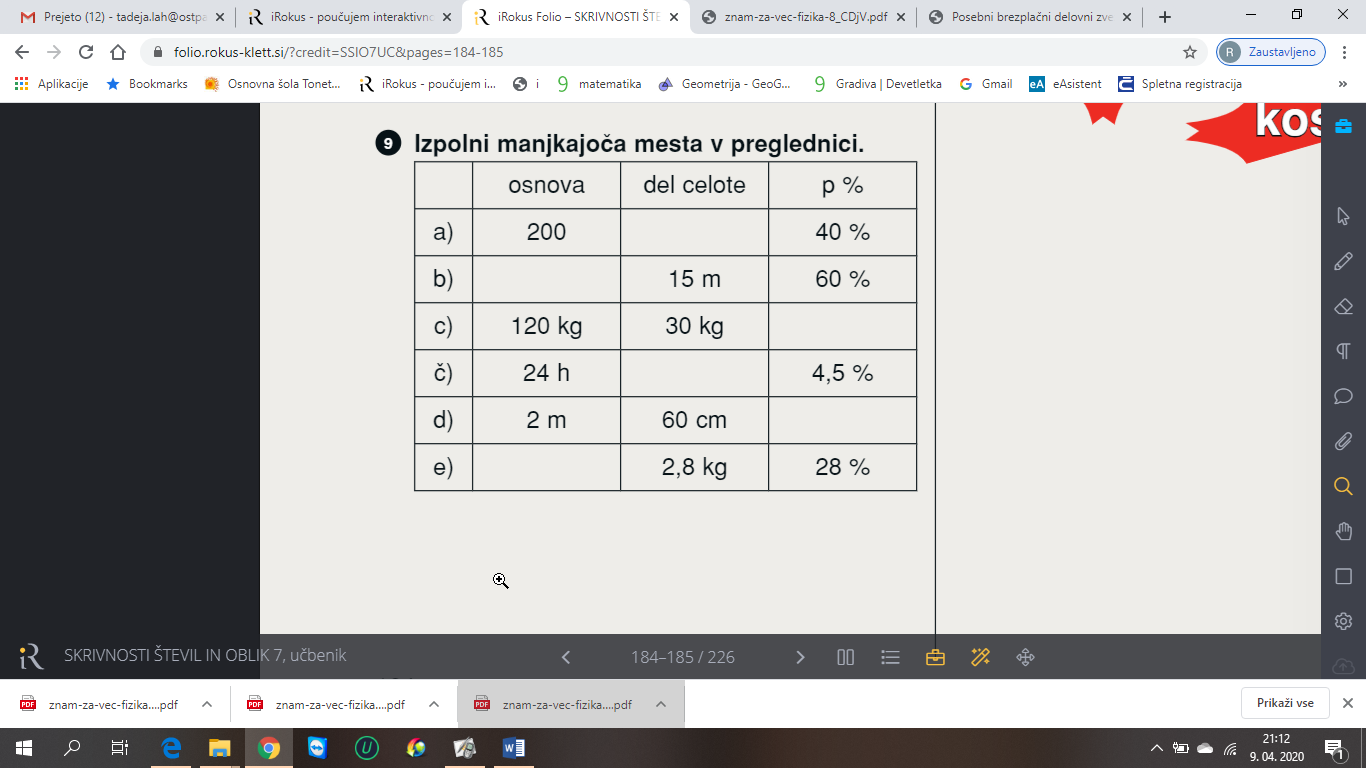 Račune sem vam pomagala »nastaviti«, dokončajte sam.   najprej metre pretvori  v centimetreTo je za danes vse. Današnje naloge ni potrebno pošiljati, če kdo želi ali imam kakšno vprašanje pa mi lahko piše.Spodaj vas čakajo rešitve prejšnje ure.Želim vam vesele in zdrave velikonočne praznike.Učiteljica Tadeja LahRešitve 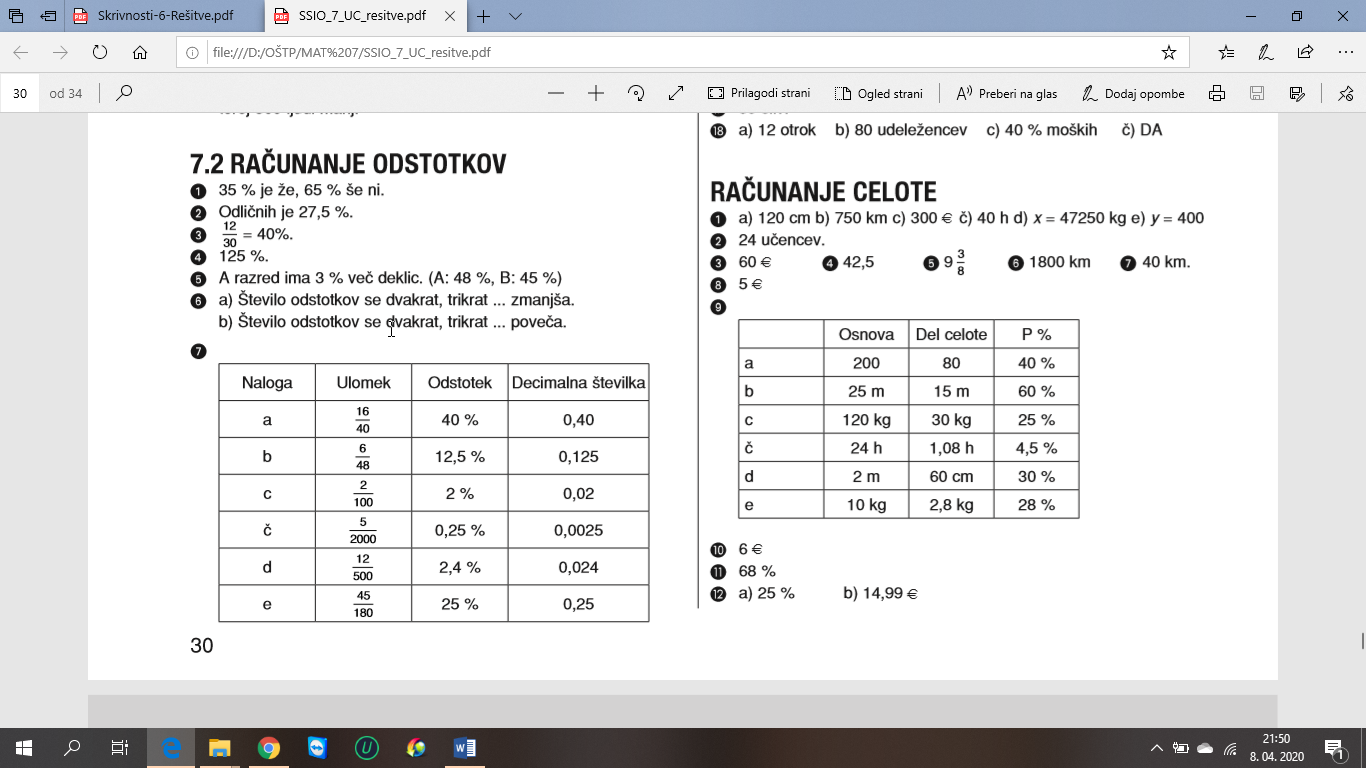 11. nalogaNajprej ste morali izračunati začetno dolžino in širino igrišča,  80 m in 60 m. potem pa površino oz. ploščino  8064 : 4800 = 1,68 = 168 %Povečala se je za 68 %.